INDICAÇÃO Nº 6946/2017Sugere ao Poder Executivo Municipal que proceda a troca de lâmpada na Rua Amparo próximo ao nº 233 no Jd. São Joaquim.   (A)Excelentíssimo Senhor Prefeito Municipal, Nos termos do Art. 108 do Regimento Interno desta Casa de Leis, dirijo-me a Vossa Excelência para sugerir ao setor competente que proceda a troca de lâmpada na Rua Amparo próximo ao nº 233 no Jd. São Joaquim.Justificativa:Fomos procurados por munícipes solicitando essa providencia, pois, da forma que se encontra o local está escuro causando transtornos e insegurança.Plenário “Dr. Tancredo Neves”, em 28 de Agosto de 2017.José Luís Fornasari                                                  “Joi Fornasari”Solidariedade                                                    - Vereador -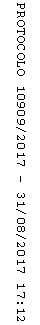 